Einladung und Ausschreibung zum 3. KOLV Cup 2019Samstag, 27.April 2019(zugleich Leistungsvergleich Kärnten – Steiermark)2(2)Allgemeines: SportIdent wird als elektronisches Punching-System eingesetzt. Kontaktloses Stempeln (SportIdent Air+) wird angeboten, aber ohne Gewähr!  Bitte bei Anmeldung Nummer der SI-card angeben! Für all jene, die keine SI-Card besitzen, besteht die Möglichkeit, bei der Unterlagenausgabe eine zum Preis von € 2.- zu mieten, bei Verlust werden € 30,- eingehoben. - Die Veranstaltung wird nach den gültigen Regeln der Wettlaufordnung des ÖFOL durchgeführt. - Der durchführende Verein übernimmt keinerlei Haftung für auftretende Schäden jedweder Art, auch nicht gegenüber dritten Personen.  Jede(r) Läufer(in) startet auf eigene Gefahr. - Im Laufgebiet besteht bis zum Wettkampf Trainingsverbot. - Die Bestimmungen der Straßenverkehrsordnung und des Forstgesetzes sind einzuhalten. - Bei einer Absage der Veranstaltung übernimmt weder der ÖFOL noch die NF Brückl eine Haftung für entstandene Kosten. - Die Teilnehmer am Wettkampf erklären sich mit der Veröffentlichung von Fotos, die bei diesem Wettkampf gemacht werden sowie mit der Veröffentlichung der Ergebnisse im Internet einverstanden.  Über zahlreiche Anmeldungen freut sich das Wettkampfteam                                                                                           Fam.  Prommer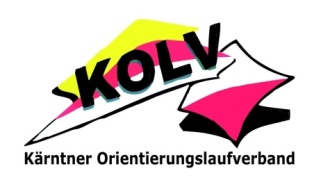 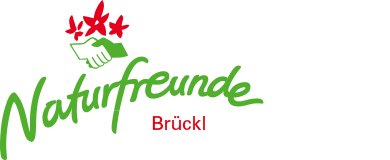 Veranstalter:Kärntner Orientierungslaufverband     Durchführender Verein:Naturfreunde Brückl, OrientierungslaufWettkampfleiterGünther  PrommerBahnleger:Gernot Prommer         Treffpunkt:13.00 Uhr,  Camping Wieser, Bernaich, St. Georgen am Längsee    Koordinaten:   46.801,14.413                          Anreise:  Aus der Steiermark:a)Autobahn bis Völkermarkt, weiter über  Brückl,  Richtung St. Veit.b)Autobahn bis Klagenfurt, weiter über  St. Veit, Richtung St. Georgen am LängseeWettkampf-zentrum:Camping Wieser    Erster Start14:00 UhrKarte:Wolschartwald, Maßstab: 1: 10.000, März 2019, Äquidistanz  5 mLaufkategorien lt. KOLV-CupD/H-10, D/H-12, D/H-14, D/H-16, D/H-18, D/H 19-, D/H 35-, D/H 45-, D/H 55-, D/H 65-, Neulinge, FamilyNennungen: Nennungen: www.oefol.at/anne bzw.e-mail an martha.prommer@gmx.at bis Donnerstag, 18. April.   Beschränkte Startmöglichkeit bis unmittelbar vor dem Wettkampf  gegen 1,5 faches Nenngeld. Ummelden gilt als Nachnennung. Neulinge können bis unmittelbar vor dem Start genannt werden, Startmöglichkeit je nach Verfügbarkeit von Karten. Nenngeld:  D/H-10, D/H-12, D/H-14, D/H-16; D/H-18      €   5,-                                                                                                D/H 19-; D/H 35-; D/H 45-; D/H 55-; D/H 65- € 10,-                                                                                     Neulinge €  5,-    Family €  2,-          Siegerehrung:Am Campingplatz, sobald wie möglich